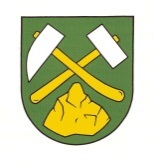 OBEC LÚČKY,     č. 103,    Lúčky,         967 01  KremnicaVáš list/zo dňaNaše číslo     Vybavuje /                                 Lúčky15.7.2018Vec: Zapisovateľ miestnej volebnej komisie   Starosta obce Lúčky František ZAJAK menujem zapisovateľa miestnej volebnej komisie pre voľby do orgánov samosprávy obcí : Mgr. Daniela BednářováObecný úrad Lúčkykontakt:045/6742 468obec.lucky@stonline.sk                                                                                                 František ZAJAK                                                                                                     starosta obce